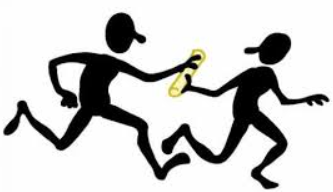 GRIB STAFETTENJOB HAVES - HJÆLPERESØGESVI SKAL BRUGE 60 PERSONER! x 2HVORNÅR: 10. + 11.09.2016HVAD: MotorvejsløbetOPGAVEBESKRIVELSE:  bagageopsyn og væskeudlevering på ruterne (det er planen i øjeblikket)Motorvejsløbet d. 10. + 11.09.16 er vores STORE chance for os at tjene ekstra penge til kassen.For at få vores del af overskuddet, skal vi stille med 60 personer både den 10. og den 11.09.KONTAKT: Erik Terkelsen – mail: ET@sak77.dk HUSK! Skriv navn og tlf. i mailen, samt hvilken dag du kan hjælpe